令和　　３年　　　月　　　日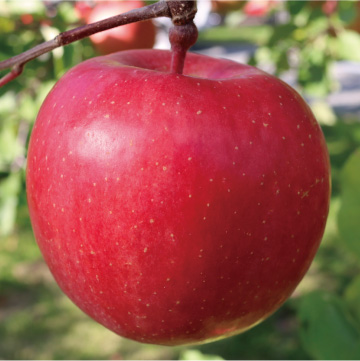 事業所名　　　　　　　　　　　　　評議員名　　　　　　　　　　　　　電話番号　　　　　　　　　　　　　りんご狩りツアー参加申込書注）１．申込み受付は、10月1１日（月）午前９時からです。受付開始時間より早くに送信されたFAXは受付できませんのでご注意ください。　　２．申し込み多数の場合はキャンセル待ちとなります。チケット・商品券購入申込書注）１．申込み受付は、10月1１日（月）午前９時からです。２．ご希望のチケット欄に枚数を記入ください。（こども商品券は２組まで。ＫＦＣ、𠮷野家は各１枚限定です。）　　３．１１月中旬以降に本部事務局で、代金との引き換えでのお渡しとなります。（お申込みは本部事務局 FAX：０７４８－２３－７４０１まで）参加者氏名区　　分決定通知送付先FAX番号（必須）当日連絡先電話番号（必須）会 員・家 族・こどもFAX番号：会 員・家 族・こどもFAX番号：会 員・家 族・こどもFAX番号：参加費合計金額参加費合計金額円 円 こども商品券ＫＦＣ吉野家申込者氏名金　　額連絡先電話番号